 申込日　　　　年　　月　　日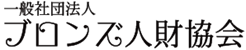 入会申込書私は、一般社団法人ブロンズ人財協会の目的に賛同し、会員規約に同意の上、入会を申込みます。入会後は、一般社団法人ブロンズ人財協会の定款及び諸規定を順守します。①入会申込書受領後、当法人の定めた入会基準に照らして入会の可否をご確認させていただきます。②会員資格有効期間は、当会の事業年度（8月1日～7月31日）とします。入会申込みにおける個人情報の利用目的について一般社団法人ブロンズ人財協会では、個人情報の保護に基づき、入会申込書に記載の個人情報は、会員の特定及び関連情報提供を目的として使用し、本人の許可なく協会外に提示、提供することはありません。一般社団法人ブロンズ人財協会　　　　　　　　　　　　　　　　〒745-0025山口県周南市築港町７-7TEL：0834-34-8833　FAX:0834-33-2110 URL：http://www.brojin.net会員の種別□法人パートナー　　　　　□個人パートナー・当法人の目的に賛同し、事業を賛助するために入会する法人又は個人□法人パートナー　　　　　□個人パートナー・当法人の目的に賛同し、事業を賛助するために入会する法人又は個人□法人パートナー　　　　　□個人パートナー・当法人の目的に賛同し、事業を賛助するために入会する法人又は個人会社・団体名・氏名（法人・団体は代表者名もお願いします。）ふりがな　　　　　　　　　　　　　　　  　　㊞▼個人パートナーのみ生年月日 西暦　　　　年　　月　　日▼個人パートナーのみ生年月日 西暦　　　　年　　月　　日会社・団体名・氏名（法人・団体は代表者名もお願いします。）ふりがな　　　　　　　　　　　　　　　  　　㊞勤務先　　　　　　　　役職・職種             　　　 （   　　　　）勤務先　　　　　　　　役職・職種             　　　 （   　　　　）法人事業内容連絡先（資料等の送付先）□勤務先□自宅〒〒TEL：連絡先（資料等の送付先）□勤務先□自宅〒〒FAX：連絡先（資料等の送付先）□勤務先□自宅〒〒携帯：連絡先（資料等の送付先）□勤務先□自宅〒〒Email：連絡先（資料等の送付先）□勤務先□自宅〒〒法人の方のみ　　　　御担当者名　　　　　　役職・職種             　　　 （   　　　　　）　　　　　協会を知った手段□紹介（紹介者　　　　　　）□協会HP　□広告媒体等　□その他（　　　　　　　）□紹介（紹介者　　　　　　）□協会HP　□広告媒体等　□その他（　　　　　　　）□紹介（紹介者　　　　　　）□協会HP　□広告媒体等　□その他（　　　　　　　）入会の動機・理由事務局使用欄事務局使用欄事務局使用欄事務局使用欄代表理事承認日担当者入金確認